ประกาศเทศบาลตำบลนาสารเรื่อง  แผนพัฒนาท้องถิ่น (พ.ศ.2561 – 2564)เพิ่มเติม ครั้งที่ 3---------------------------------------ด้วยเทศบาลตำบลนาสาร  ได้จัดทำแผนพัฒนาท้องถิ่น (พ.ศ.2561 – 2564) เพิ่มเติม ครั้งที่ 3 ตามระเบียบกระทรวงมหาดไทยว่าด้วยการจัดทำแผนพัฒนาท้องถิ่น (ฉบับที่ 3) พ.ศ.2561  ข้อ 22/2 โดยได้รับความเห็นชอบจากนากยกเทศมนตรีตำบลนาสาร เป็นที่เรียบร้อยแล้วนั้นอาศัยอำนาจตามความในหมวด 4 การแก้ไข การเพิ่มเติมหรือการเปลี่ยนแปลงแผนพัฒนา ข้อ 22 แห่งระเบียบกระทรวงมหาดไทยว่าด้วยการจัดทำแผนขององค์กรปกครองส่วนท้องถิ่น พ.ศ.2548   และแก้ไขเพิ่มเติม (ฉบับที่ 3) พ.ศ.2561  จึงประกาศใช้แผนพัฒนาท้องถิ่น (พ.ศ.2561 – 2564) เพิ่มเติม ครั้งที่ 3  เพื่อเป็นแนวทางในการพัฒนาเทศบาลตำบลนาสาร โดยให้มีผลนับตั้งแต่ ณ วันประกาศเป็นต้นไป  จึงประกาศให้ทราบโดยทั่วกัน ประกาศ  ณ  วันที่  6  พฤศจิกายน  พ.ศ. 2561 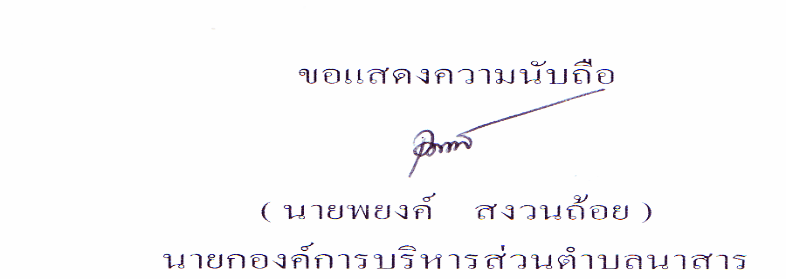     ( นายพยงค์  สงวนถ้อย )                   นายกเทศมนตรีตำบลนาสาร